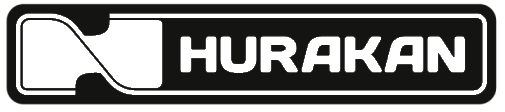 ПАСПОРТСКОВОРОДА ВОК ПРОФЕССИОНАЛЬНАЯ Модель: HKN-WP1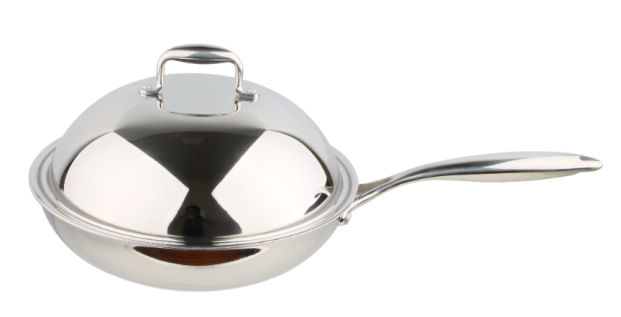 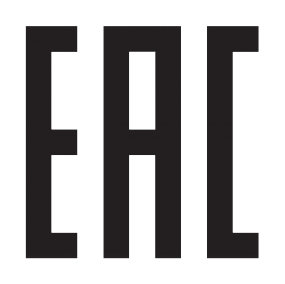 Уважаемый покупатель!Благодарим вас за покупку нашей продукции. Оборудование Hurakan рассчитано на длительный срок эксплуатации. Перед его использованием ознакомьтесь с текущей инструкцией по эксплуатации. ! Данное оборудование предназначено для использования на предприятиях общественного питания.Данная сковорода предназначена для работы на любых ВОК-поверхностях. Стенки сковороды трехслойные, посередине  (дно и стенки) находится слой алюминия, который делает сковороду более легкой и равномерно распределяет по ней тепло. Поэтому расход масла на такой сковороде значительно ниже, горячие зоны отсутствуют, воздействие на пищу равномерное. Сковорода пригодна для мытья в посудомоечной машине.Технические характеристикиГабариты, мм360х360x90 (без ручки и крышки)Масса, кг3,5